مدرسة راهبات الدّومينيكان لسيّدة الدّاليفراند – عاريا	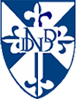 أكتُبُ  نَوع  الجُمَل : (استفهاميّة – خبريّة – تعجُّبيّة )- ما أجمَلَ هذا الطَّقس!      ...............................- متى سَتَزورُ  جارك ؟     ...............................- شَرِبَ أخي عصيرَ اللّيمون .  ...........................- أين رَأَيتَ الأشجار ؟         .............................- ما أكبرَ هذا المَلعب !        .............................أكتُبُ :جملة  تعجّبيّة :  ................................................جملة خبريّة  :  .................................................جملة استفهاميّة : ................................................أرتّب  الكلمات  حتّى أحصل  على  جملة :.......................................................................................................................................................................................................................................................................................أضَعُ  العبارات  في  المكان  المناسب : في  البَيتِ  -  في  المَدرَسةِ  -  على  اللّوحِ  -  بَعدَ الظُّهرِ  -  قبل الغَداﺀ -  البارحة  -  على الدّفتر   -  مُنذُ  أسبوع – في  الملعب  -  يوم  الجمعة  -  في المَطبَخ  - في الصّباح الباكر – بَعدَ  ساعَة  - في الحديقة – أكتُبُ عبارات  جديدة تَدُّلُ  على  مكان : ......................................................................أنسخ  بخطّ مُرَتَّب  : يَومَ  الخَميسِ  أخرَجَ  حُسامٌ  عُلبَةَ  التَّلوين وَ رَسَمَ  طابةً بِلَون أخضَر . ......................................................................أنتُما  رَفيقان  فلماذا  يُزعِجُ  أحَدُكُما الآخَرَ ؟ ......................................................................الخميس  -  الجمعة  -  الأربعاﺀ  -  الأحد  - ......................................................................الحَجَرُ  -  الحَبلُ  - الجَبَلُ  -  الجُحرُ  -  الجُرحُ – ......................................................................التّلوينِأخرج.عُلبَةَحُسامٌ ماالشِّجارأبشَعَ!هذا تَسبَحُمُلَّونةالنّهرِرأيتُ.فيسمكةًبَعدَالظُّهرِ؟هلدَرَستَمكان (أين ؟)زمان (متى ؟)